§461.  Reservation of same number1.  Plate issue year.  In a year in which new registration plates are issued, the Secretary of State shall reserve for one year the same registration number for the succeeding registration year for a person who notifies in writing the Secretary of State of that person's desire to retain that registration number. The fee for retention of the same registration number is $25.The Secretary of State may issue a facsimile plate that is valid for a 90-day period during production of a reserved plate.  A facsimile plate must be attached to the rear plate bracket.All numbers other than those reserved may be issued 6 months after the plate issue is complete.[PL 2023, c. 421, §5 (AMD).]2.  Nonplate issue year.  In other than a plate issue year, when a person fails to reregister and the registration remains expired for 6 consecutive months, the reservation of the same number ceases and the number becomes available for reissuance.For a maximum of 2 registration years, a person may reserve the registration number assigned to that person by depositing with the Secretary of State the sum of $25 for each year.  A person wishing to select a number out of rotation may do so by paying the registration fee and a reserved number fee of $25.[PL 2019, c. 352, §1 (AMD).]SECTION HISTORYPL 1993, c. 683, §A2 (NEW). PL 1993, c. 683, §B5 (AFF). PL 1995, c. 482, §B5 (AMD). PL 1995, c. 645, §C6 (AMD). PL 1995, c. 645, §C16 (AFF). PL 1997, c. 776, §11 (AMD). PL 1999, c. 470, §4 (AMD). PL 2019, c. 352, §1 (AMD). PL 2023, c. 421, §5 (AMD). The State of Maine claims a copyright in its codified statutes. If you intend to republish this material, we require that you include the following disclaimer in your publication:All copyrights and other rights to statutory text are reserved by the State of Maine. The text included in this publication reflects changes made through the First Regular Session and the First Special Session of the131st Maine Legislature and is current through November 1, 2023
                    . The text is subject to change without notice. It is a version that has not been officially certified by the Secretary of State. Refer to the Maine Revised Statutes Annotated and supplements for certified text.
                The Office of the Revisor of Statutes also requests that you send us one copy of any statutory publication you may produce. Our goal is not to restrict publishing activity, but to keep track of who is publishing what, to identify any needless duplication and to preserve the State's copyright rights.PLEASE NOTE: The Revisor's Office cannot perform research for or provide legal advice or interpretation of Maine law to the public. If you need legal assistance, please contact a qualified attorney.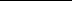 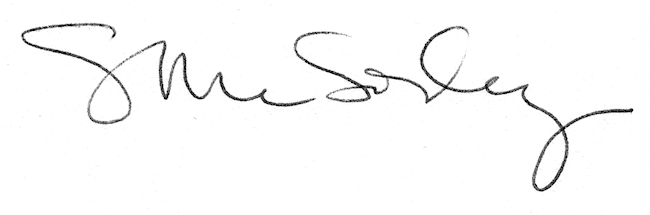 